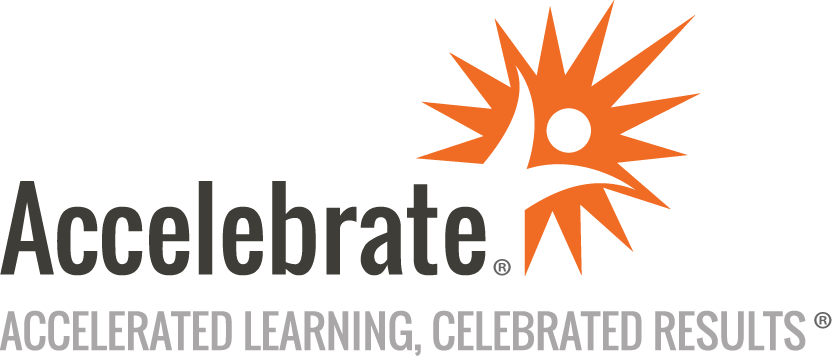 Introduction to Apache httpdCourse Number: SRV-120
Duration: 2 daysOverviewApache httpd is the world's leading Web server software. In this course, attendees learn how to set up, configure, administer, and secure Apache httpd 2.4 or later.PrerequisitesAll attendees should be familiar with general principles of Web server administration.MaterialsAll Apache httpd training students receive courseware covering the topics in the class.Software Needed on Each Student PCAttendees will not need to install any software on their computer for this class. The class will be conducted in a remote environment that Accelebrate will provide; students will only need a local computer with a web browser and a stable Internet connection. Any recent version of Microsoft Edge, Mozilla Firefox, or Google Chrome will be fine.ObjectivesLearn how to build, configure, monitor, and tune Apache httpd 2.4 or laterMaster deploying Web sites and server-side applications to Apache httpdDiscover how to secure applications running on Apache httpdOutlineIntroductionDownloading and installing Apache serverBuilding Apache httpd from source (optional) Why build from source?Downloading the sourceChoosing an MPMSetting configuration optionsSelecting modules to enable/disableInstalling Apache httpd from a package (the package environment used would be set based on your platform)Starting, Stopping, and Restarting Apache HTTPConfiguration with httpd.conf Directives, containers, and commentsContainer scopesOptionsDetermining which module is supplying the given directiveDetermining where a directive is validSetting up virtual hosts IP-basedName-basedPort-basedRunning several Apache daemons simultaneouslyHandling service of MIME and file typesmod_alias Alias and AliasMatchRedirect and RedirectMatch Understanding various redirect http status codesScriptAlias and ScriptAliasMatchDirectory indexing Controlling IndexOptionsExcluding files from indexingSecurity issuesmod_rewrite Regular expressions primer (if needed)Why rewrite URLs?Turning on the rewrite engineConfiguring mod_rewrite loggingRewriteRule and RewriteCondCommon URL rewriting tasks Redirecting http requests to httpsMapping URL pieces to query string parametersFiltering requests by IPOther common rewriting tasksPerformance tuning and load testing Monitoring Apache httpd with mod_statusBuilding Apache with just the modules you needUnderstanding Apache MPM (multiprocessor modules)Tuning your specific MPMLoad testing with abLoad testing with JMeterCaching and proxyingOther performance enhancement strategiesLogging and Troubleshooting Error logging and interpreting the error logsAccess logs and interpreting your access logsLog rotationApache httpd troubleshooting for crashes, freezes, errors, and other situationsApache httpd tracingHandlers and filtersManaging applications on Apache (only the application platforms applicable to your environment would be taught)PHPJava (running on Apache Tomcat or another application server behind Apache httpd)Others upon requestBasics of Apache security Items to consider when creating a strategyUnderstanding file permissionsLimiting modules and extensions.htaccess settingsFundamentals of authentication and authorization Basic authenticationDigest authenticationAuthentication modulesAccess controlSSL with mod_ssl Building Apache httpd with SSL supportGenerating a certificate signing requestProtecting your server's private keyInstalling a certificateGenerating a self-signed certificate for testing purposesRequiring SSL for specific URLsOther topics upon requestConclusion